Name:___________________________ Date:_____________ 	Warm Up  TasksMini-Lesson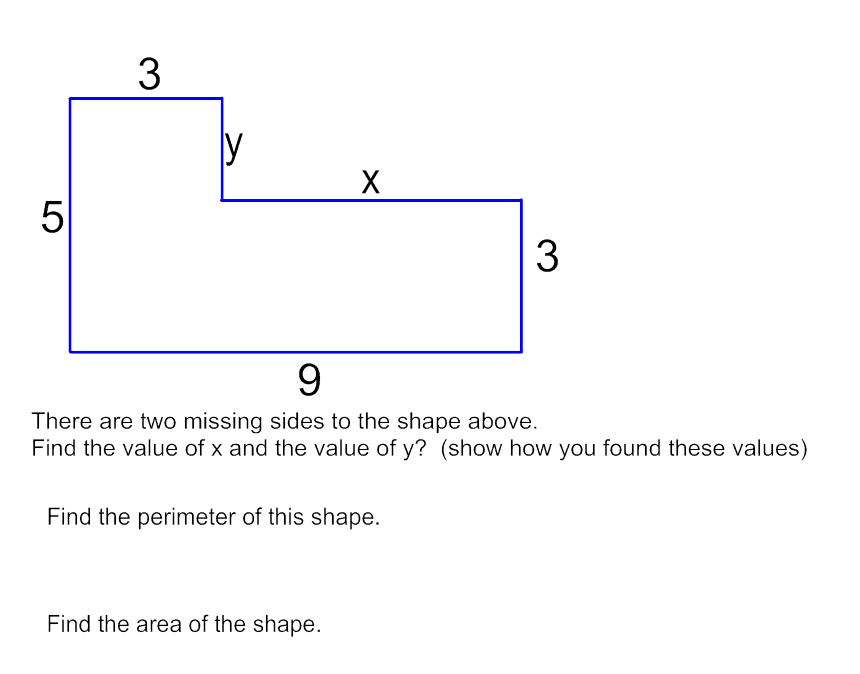 ========================================================OUR END GOAL: 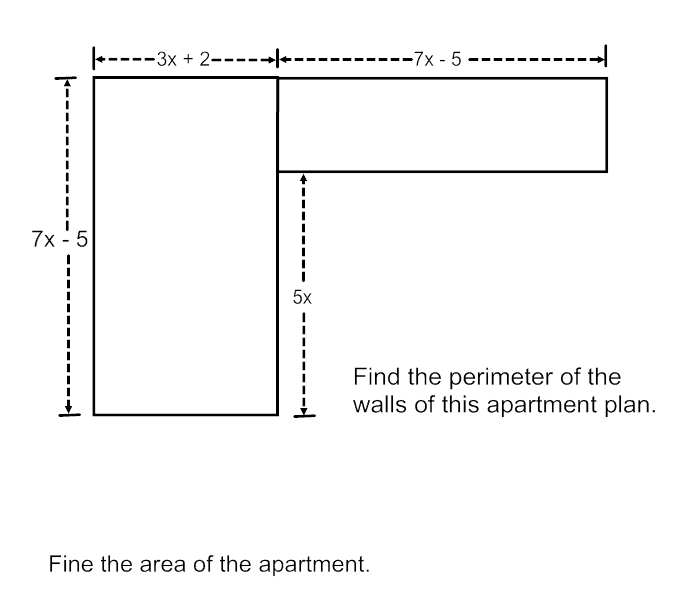 Guided Practice (1-4)Find the perimeter of the rectangle to the right. Find the area of the rectangle below.Find the missing sides (?) of the shape to the right. Find the missing sides (?) of the shape below. Find the perimeter and area of the shapes below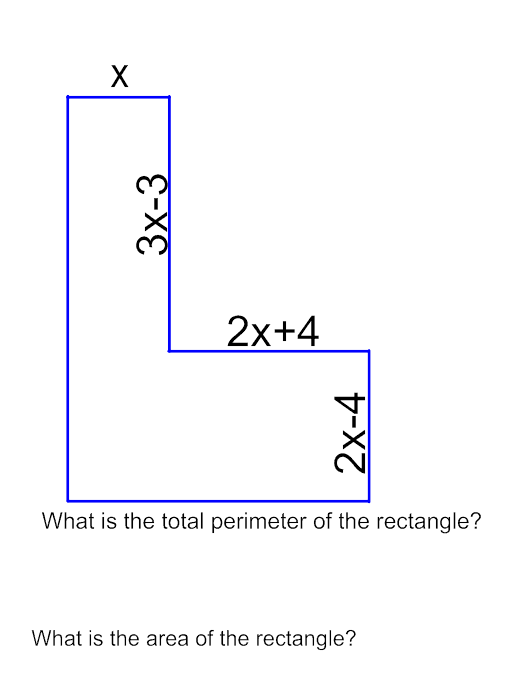 HW: Go back to the question labeled “Our End Goal” and find the perimeter and area.Name:__________________________________ 		Check Up Quiz 2 Simplify the following: (2x2 + 3x - 1) + (4x2 - 2x + 4)(3x2 + x + 2) - (5x2  + 2x - 2)2x + 3(x2 + 2x + 1) Factor the following expression:x2 + 10x + 24Name the property expressed in each equation(xy)z = x(yz)			6.  x + (y + 1) = (y + 1) + x		7.  2x(x – 1)=2x2 – 2 __________________		_____________________		__________________Name:__________________________________		 Check Up Quiz 2 Simplify the following: (2x2 + 3x - 1) + (4x2 - 2x + 4)(3x2 + x + 2) - (5x2  + 2x - 2)2x + 3(x2 + 2x + 1) Factor the following expression:x2 + 10x + 24Name the property expressed in each equation(xy)z = x(yz)			6.  x + (y + 1) = (y + 1) + x		7.  2x(x – 1)=2x2 – 2 __________________		_____________________		__________________Polynomials by Design End of Unit AssessmentDirections made for _________________:You’ve been assigned task A. Use our work from yesterday to complete the table of measurements- When you are done and have checked your work, move on to task B.  This second task will be completed for homework tonight.  Before you leave today, you must finish and turn in task A. Polynomials by DesignEnd of Unit AssessmentDirections made for _________________:You’ve been assigned task B. Use our work from yesterday to complete the table of measurements- When you are done and have checked your work, move on to task C.  This second task will be completed for homework tonight.  Before you leave today, you must finish and turn in task B.Polynomials by Design End of Unit AssessmentDirections made for _________________:You’ve been assigned task C. Use our work from yesterday to complete the table of measurements- When you are done and have checked your work, move on to task D.  This second task will be completed for homework tonight.  Before you leave today, you must finish and turn in task C.Name : ________________________________  Date : ___________ 	      		Task A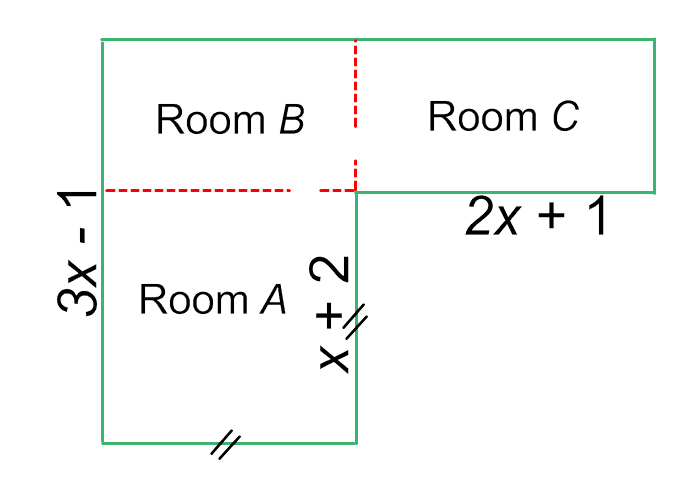 Complete the table below.What strategies did you use to complete this task? ______________________________________________________________________________________________________________________________________________________________________________________________________Name : ________________________________  Date : ___________ 	      Task CComplete the table below.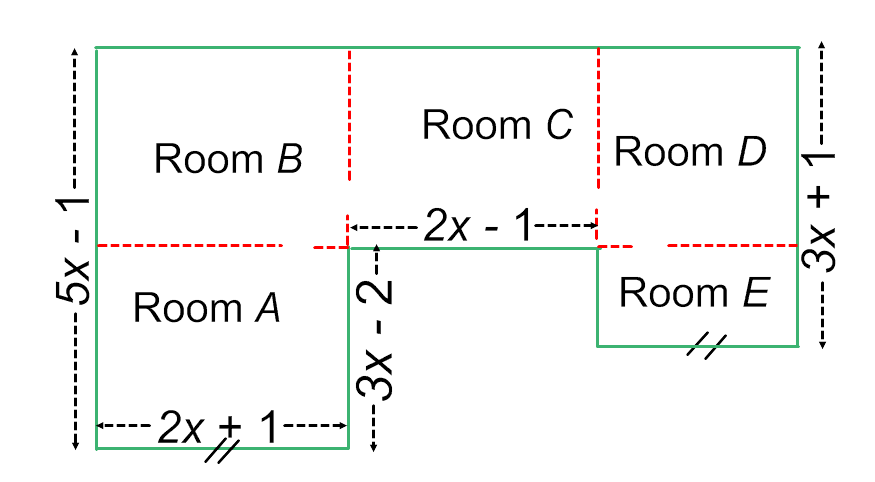 What strategies did you use to complete this task? ______________________________________________________________________________________________________________________________________________________________________________________________________Name : ________________________________  Date : ___________ 	      Task BComplete the table below.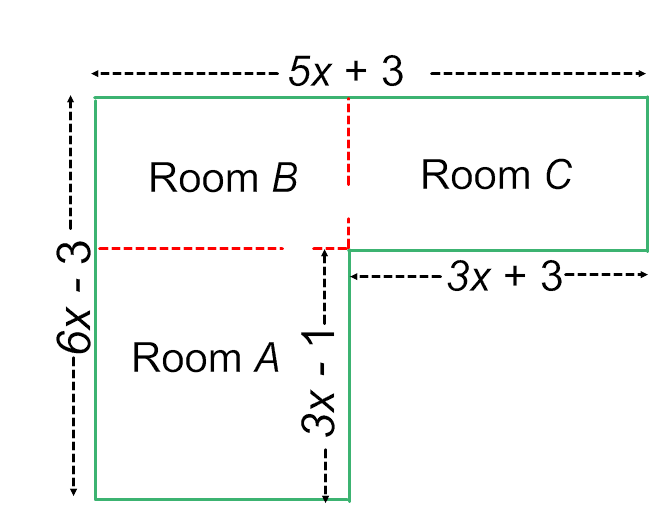 What strategies did you use to complete this task? ______________________________________________________________________________________________________________________________________________________________________________________________________Name : ________________________________  Date : ___________ 	      Task DComplete the table below.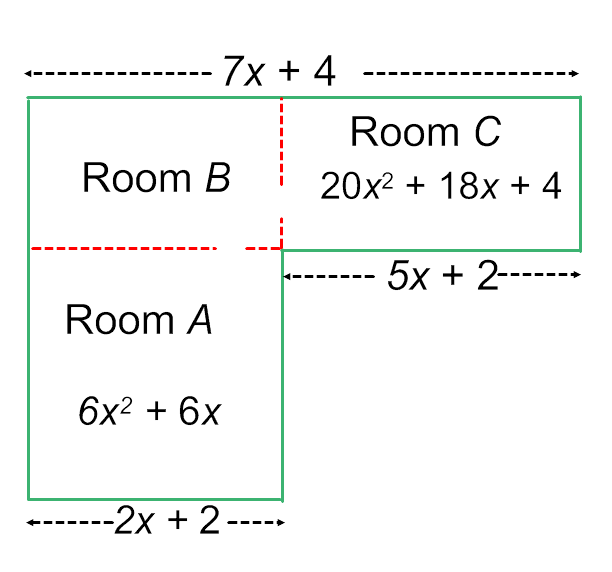 What strategies did you use to complete this task? ______________________________________________________________________________________________________________________________________________________________________________________________________Name : ________________________________  Date : ___________ 	      ReflectionDirections: Review the task that has just been turned back to you and complete the following questions independentlyHow did you begin your task? Why?____________________________________________________________________________________________________________________________________________What did you find success with?____________________________________________________________________________________________________________________________________________What did you struggle with?____________________________________________________________________________________________________________________________________________Presentation (2 minutes)Be sure to address the following talking points in your presentation:What task did you complete first?How did you begin your task and why?What were you successful with?What did you struggle with?Group WorkLook at Tasks 1-4 with your partner(s). Decide which task you would like to complete. Spend the remainder of class today completeing that task. Name : ________________________________  Date : ___________ 	      Task 1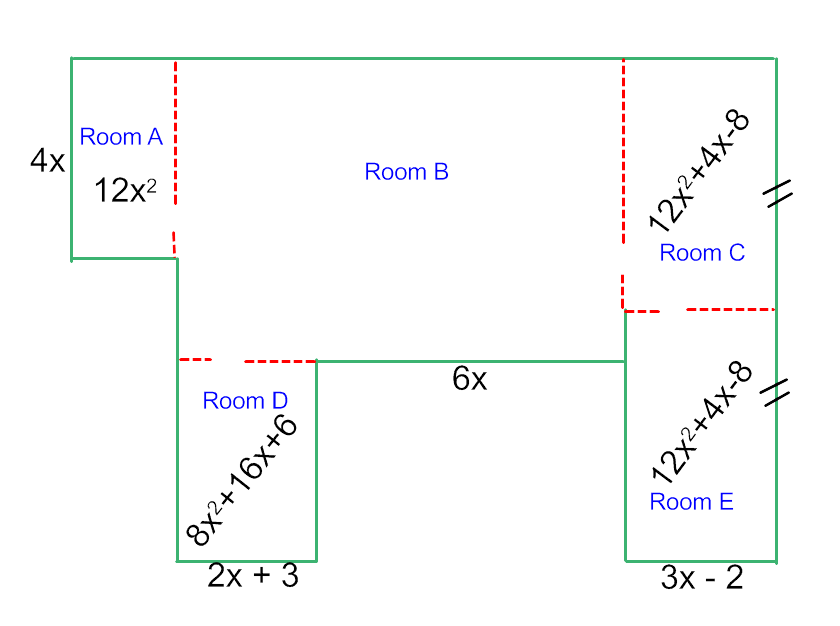 Complete the table below.Name : ________________________________  Date : ___________ 	      Task 2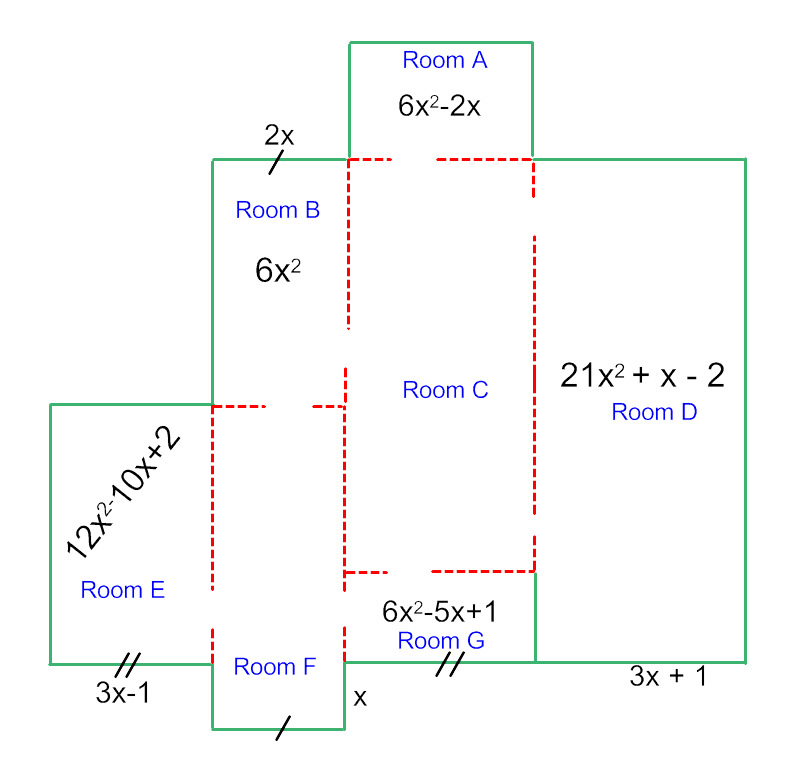 Complete the table below.Name : ________________________________  Date : ___________ 	    Task 3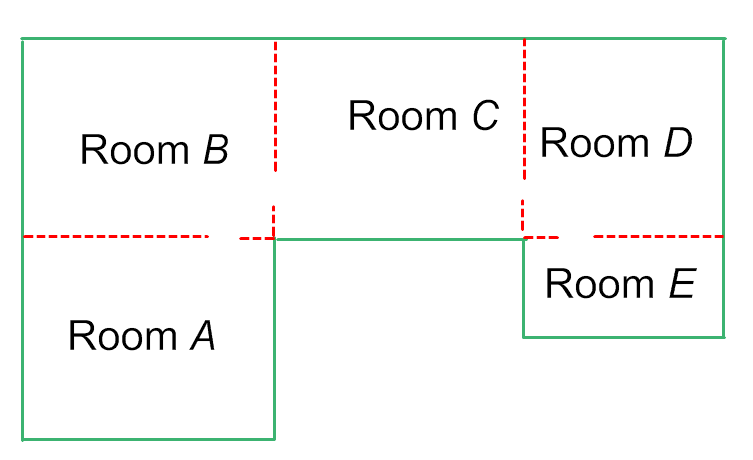 Make up your own problem.  Put in the minimum amount of information to be able to complete the table that goes with this floor plan.Name : ________________________________  Date : ___________ 	     Task 4      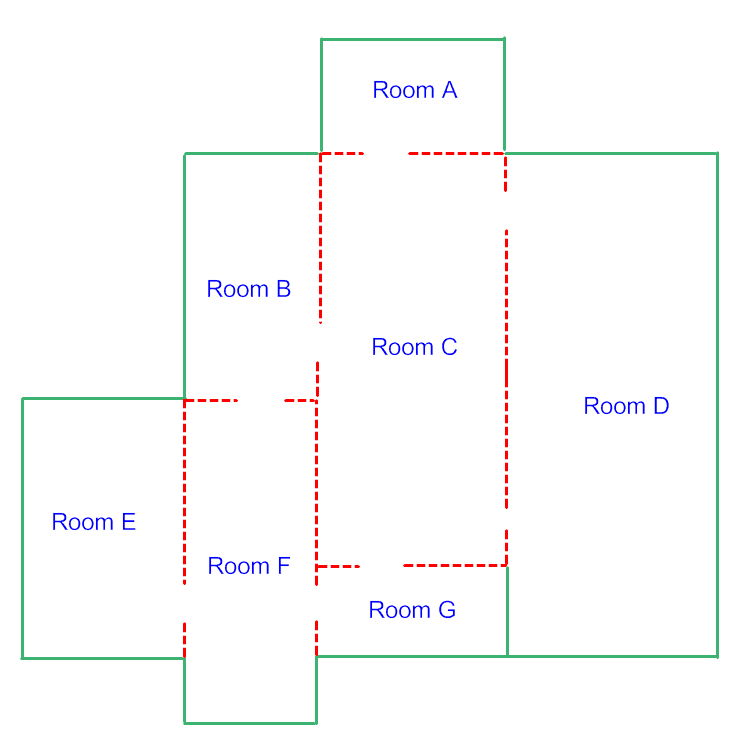 Make up your own problem.  Put in the minimum amount of information to be able to complete the table that goes with this floor plan.Subject:      Integrated Algebra                                          Unit:    OneSubject:      Integrated Algebra                                          Unit:    OneUnit Topic and Length:Relationships Between Quantities and Reasoning with Equations        (30 Days)Unit Topic and Length:Relationships Between Quantities and Reasoning with Equations        (30 Days)Common Core Learning Standards: N‐Q.1 Use units as a way to understand problems and to guide the solution of multi‐step             problems;N.Q.2  Define appropriate quantities for the purpose of descriptive modeling.N‐Q.3 Choose a level of accuracy appropriate to limitations on measurement when reporting           quantities.A‐SSE.1  Interpret expressions that represent a quantity in terms of its context.A‐SSE.2  Use the structure of an expression to identify ways to rewrite it. For example,                 see x4– y4 as (x2)2– (y2)2, thus recognizing it as a difference of squares that can be                 factored as (x2– y2)(x2+ y2).A.CED 1    Create equations and inequalities in one variable and use them to solve problems.                    Include equations arising from linear and quadratic functions, and simple rational                  and exponential functions.A.CED.2   Create equations in two or more variables to represent relationships between                  quantities; graph equations on coordinate axes with labels and scales.A.CED.3    Represent constraints by equations or inequalities, and by systems of equations                  and/or inequalities, and interpret solutions as viable or non-viable options in a                  modeling context. For example, represent inequalities describing nutritional and cost                  constraints on combinations of different foods.A.CED.4    Rearrange formulas to highlight a quantity of interest, using the same reasoning as                  in solving equations. For example, rearrange Ohm’s law V = IR to highlight                  resistance R.Common Core Learning Standards: N‐Q.1 Use units as a way to understand problems and to guide the solution of multi‐step             problems;N.Q.2  Define appropriate quantities for the purpose of descriptive modeling.N‐Q.3 Choose a level of accuracy appropriate to limitations on measurement when reporting           quantities.A‐SSE.1  Interpret expressions that represent a quantity in terms of its context.A‐SSE.2  Use the structure of an expression to identify ways to rewrite it. For example,                 see x4– y4 as (x2)2– (y2)2, thus recognizing it as a difference of squares that can be                 factored as (x2– y2)(x2+ y2).A.CED 1    Create equations and inequalities in one variable and use them to solve problems.                    Include equations arising from linear and quadratic functions, and simple rational                  and exponential functions.A.CED.2   Create equations in two or more variables to represent relationships between                  quantities; graph equations on coordinate axes with labels and scales.A.CED.3    Represent constraints by equations or inequalities, and by systems of equations                  and/or inequalities, and interpret solutions as viable or non-viable options in a                  modeling context. For example, represent inequalities describing nutritional and cost                  constraints on combinations of different foods.A.CED.4    Rearrange formulas to highlight a quantity of interest, using the same reasoning as                  in solving equations. For example, rearrange Ohm’s law V = IR to highlight                  resistance R.Big Ideas/Enduring Understandings:Number Theory and Operations allow us to organize the world quantitatively. They giveus tools to quantify things efficiently.Simplifying expressions and solving equations allows us to take a complex situation and make it simple.Essential Questions:What makes something a mathematical term?How do we translate written information intoMathematical terms?What does it mean to balance an equation?What does it mean to solve an equation?Content:Reason quantitatively and use units to solve problems.Interpret the structure of expressionsCreate equations that describe numbers or relationshipsSkills:Ability to choose appropriate units of measure to represent context of the problem Ability to convert units of measure Ability to select and use units of measure to accurately model a given real world scenario(Example 2 pg. 15  and  Question 4 pg. 3And example 1 pg 32 and  #4 pg 39)Ability to make connections between symbolic representations and proper mathematics vocabulary (translating verbal to algebraic and algebraic to verbal) Think of a Number Lesson and Gopher Magic  and the Memory LessonAbility to identify parts of an expression such as terms, factors, coefficients, etc. Ability to interpret and apply rules for order of operations (Example 1 pg. 63) Use factoring techniques such as common factors, grouping, the difference of two squares, the sum or difference of two cubes, or a combination of methods to factor completely. Algebra ChartsSimplify expressions including combining like terms, using the distributive property and other operations with polynomials.(Exercise 5&6 pg.67 and Exit Ticket pg 70)   Perimeter and Area LessonAbility to distinguish between linear and exponential relationships given multiple representations and then create the appropriate equation/inequality using given information King’s Gift to his sons problemAbility to determine unknown parameters needed to create an equation that accurately models a given situation Exit Ticket pg 55Pic’s RuleAbility to distinguish between a mathematical solution and a contextual solution.  Is the solution feasible in real world terms?Ability to recognize/create equivalent forms of literal equations Days:      2      2      2      1      2      5      4      6      2      3Assessment Evidence and Activities:Pre and Post Tests  (formative assessment and assessments for evidence of growth)QuizzesQuestioning and ObservationsDo Nows and Exit SlipsClass work and HomeworkAssessment Evidence and Activities:Pre and Post Tests  (formative assessment and assessments for evidence of growth)QuizzesQuestioning and ObservationsDo Nows and Exit SlipsClass work and HomeworkAssessment Evidence and Activities:Pre and Post Tests  (formative assessment and assessments for evidence of growth)QuizzesQuestioning and ObservationsDo Nows and Exit SlipsClass work and HomeworkPossible Support Strategies:Use of manipulativesWord Walls and Individual GlossariesJournalsBack Tracking Technique demonstrated for solving equationsPossible Support Strategies:Use of manipulativesWord Walls and Individual GlossariesJournalsBack Tracking Technique demonstrated for solving equationsPossible Support Strategies:Use of manipulativesWord Walls and Individual GlossariesJournalsBack Tracking Technique demonstrated for solving equationsFormative Assessment:The assessments listed above will be used to identify students’ strengths and weaknesses.There will be constant adjustments and fine tuning of the curriculum delivery based on this analysis.  Sharing student work, sharing best practice and planning next steps will be an integral part of common planning meetings.Formative Assessment:The assessments listed above will be used to identify students’ strengths and weaknesses.There will be constant adjustments and fine tuning of the curriculum delivery based on this analysis.  Sharing student work, sharing best practice and planning next steps will be an integral part of common planning meetings.Formative Assessment:The assessments listed above will be used to identify students’ strengths and weaknesses.There will be constant adjustments and fine tuning of the curriculum delivery based on this analysis.  Sharing student work, sharing best practice and planning next steps will be an integral part of common planning meetings.Final Performance Based Task:Problem solving activities will be a feature of the unit of work and will be embedded in the unit plan.  The final Performance Based Task will feature students analyzing Regents Equation Solving Problems and justifying solutions as well as determining the reasoning behind the inclusion of distracters.  This will culminate with them devising their own multiple choice question for class mates to attempt.  They must include an explanation of all parts of their answer choices.  This will demonstrate a conceptual understanding of both order of operations and solution justification.  Final Performance Based Task:Problem solving activities will be a feature of the unit of work and will be embedded in the unit plan.  The final Performance Based Task will feature students analyzing Regents Equation Solving Problems and justifying solutions as well as determining the reasoning behind the inclusion of distracters.  This will culminate with them devising their own multiple choice question for class mates to attempt.  They must include an explanation of all parts of their answer choices.  This will demonstrate a conceptual understanding of both order of operations and solution justification.  Final Performance Based Task:Problem solving activities will be a feature of the unit of work and will be embedded in the unit plan.  The final Performance Based Task will feature students analyzing Regents Equation Solving Problems and justifying solutions as well as determining the reasoning behind the inclusion of distracters.  This will culminate with them devising their own multiple choice question for class mates to attempt.  They must include an explanation of all parts of their answer choices.  This will demonstrate a conceptual understanding of both order of operations and solution justification.  Extension:Differentiated column sheets for order of operations and evaluating like terms.Table logic for adding and subtracting integers and polynomial expressions.Differentiated column sheets for solving equations.Extension:Differentiated column sheets for order of operations and evaluating like terms.Table logic for adding and subtracting integers and polynomial expressions.Differentiated column sheets for solving equations.Extension:Differentiated column sheets for order of operations and evaluating like terms.Table logic for adding and subtracting integers and polynomial expressions.Differentiated column sheets for solving equations.Learning Plan & Activities:The learning plan will incorporate work shop style lessons which will allow for student centered learning.  Group work will be incorporated into various concepts with a focus on students learning collaboratively.  There will be an emphasis on technique to enable students to solve skills based questions.   This will be supported with problem solving exercises for all content to give students a conceptual understanding of the material.Learning Plan & Activities:The learning plan will incorporate work shop style lessons which will allow for student centered learning.  Group work will be incorporated into various concepts with a focus on students learning collaboratively.  There will be an emphasis on technique to enable students to solve skills based questions.   This will be supported with problem solving exercises for all content to give students a conceptual understanding of the material.Learning Plan & Activities:The learning plan will incorporate work shop style lessons which will allow for student centered learning.  Group work will be incorporated into various concepts with a focus on students learning collaboratively.  There will be an emphasis on technique to enable students to solve skills based questions.   This will be supported with problem solving exercises for all content to give students a conceptual understanding of the material.Resources:Text book : Prentice Hall Mathematics Algebra IGraphing calculatorsAlgebra TilesSmart Board DemonstrationsProblem solving materials created by teachersResources:Text book : Prentice Hall Mathematics Algebra IGraphing calculatorsAlgebra TilesSmart Board DemonstrationsProblem solving materials created by teachersResources:Text book : Prentice Hall Mathematics Algebra IGraphing calculatorsAlgebra TilesSmart Board DemonstrationsProblem solving materials created by teachersRoomDimensions                Length                           WidthDimensions                Length                           WidthArea of RoomAx + 2BC2x + 14x2 – 4x – 3Total Area of House  Total Area of House  RoomDimensions                Length                           WidthDimensions                Length                           WidthArea of RoomABCDETotal Area of House Total Area of House RoomDimensions                Length                           WidthDimensions                Length                           WidthArea of RoomABCTotal Area of HouseTotal Area of HouseRoomDimensions                Length                           WidthDimensions                Length                           WidthArea of RoomABCTotal Area of HouseTotal Area of HouseRoomDimensions                Length                           WidthDimensions                Length                           WidthArea of RoomABCDETotal Area of HouseTotal Area of HouseRoomDimensions                Length                           WidthDimensions                Length                           WidthArea of RoomABCDEFGTotal Area of HouseTotal Area of HouseRoomDimensions                Length                           WidthDimensions                Length                           WidthArea of RoomABCDETotal Area of HouseTotal Area of HouseRoomDimensions                Length                           WidthDimensions                Length                           WidthArea of RoomABCDEFGTotal Area of HouseTotal Area of House